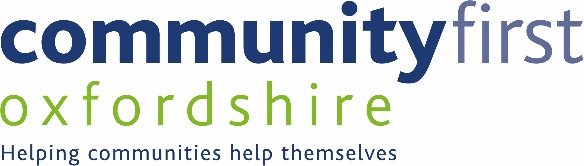 Local Area Meetings for Community Hall Committees 2018 Agenda* Phone Co-op services – A talk from Dip Patel and other members of the phone co-op team. https://www.thephone.coop/about-us/* Digital Inclusion -a quick overview of a report created by Plymouth University and Cornwall Community Council by Tessa Hall CFO’s Community Buildings Adviser.* Open discussion- to gain information about the current issues affecting community buildings and to meet other hall committees to share ideas and experiences in a friendly and informal wayPlease let me know in advance if you are coming and if you have any issues that you would like me to research. Email tessa.hall@communityfirst.org.uk If you can’t make it to your local meeting you are welcome to come along to any of the other meetings. Here are the dates and venues.   Cherwell - Chesterton Community Centre on Wednesday 31st October from 7.30pm until 9.30pm – http://www.communityfirstoxon.org/chesterton-community-centre/South Oxfordshire on Thursday 1st November at Little Milton Village Hall -the Pine Lodge,  from 7.30pm until 9.30pm http://www.communityfirstoxon.org/little-milton-the-pine-lodge/  West Oxfordshire on Tuesday 13th November at Milton under Wychwood Village Hall 7.30 until 9.30pm http://www.communityfirstoxon.org/milton-under-wychwood-village-hall/  Vale at Stanford in the Vale Village Hall on Wednesday 14th November from 7.30pm until 9.30pm  http://www.communityfirstoxon.org/stanford-in-the-vale/ 